СЕЛЬСКИЙ СОВЕТ ВОСХОДОВСКОГО СЕЛЬСОВЕТА ВАРНАВИНСКОГО МУНИЦИПАЛЬНОГО РАЙОНА НИЖЕГОРОДСКОЙ ОБЛАСТИРЕ Ш Е Н И Е07  декабря 2018 года	                 №  33О внесении изменений в Положение о бюджетном процессе в сельском Совете Восходовского сельсоветаНа основании ч.4 ст.169 Бюджетного кодекса Российской Федерациисельский Совет решил:         Внести в Положение о бюджетном процессе в сельском Совете Восходовского сельсовета, утвержденное решением сельского Совета от 13.11.2015 года № 13 (с изменениями решениями от 01.06.2016 г.№ 19, от 30.10.2017 г.№ 37), следующие изменения:1. В части 2 статьи 2 главы 1 слова "опубликованию" заменить словами "обнародованию".2. Пункт 2 части 1 статьи 12 главы 3 читать в следующей редакции:"2) организует составление и составляет проект бюджета на три года (очередной финансовый год и плановый период), представляет его с необходимыми документами и материалами в сельский Совет Восходовского сельсовета."3. Часть 3 статьи 14 главы 4 читать в следующей редакции:"3. Проект бюджета составляется и утверждается сроком на очередной финансовый год и плановый период на два года."4. Часть 4 статьи 14 главы 4 считать утратившей силу.5. Статью 19 главы 4 считать утратившей силу.6. Пункт 4 части 2 статьи 21 главы 5 считать утратившим силу.7. В части 2  статьи 24 главы 5 слова "опубликованы" заменить словами "обнародованы".8. Настоящее решение вступает в силу с момента подписания.Глава местного самоуправления	            В.А.Лебедская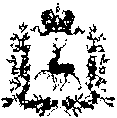 